Section sportive voileMarianne TERTIAN-PEYROTTE
Prof. d’EPS Collège Jaurès la Ciotat
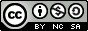 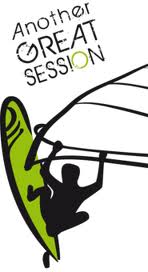 Suivi des élèves de la classe de _______ 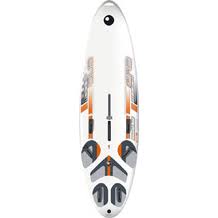 A= absence, C= pb comportement, Ip= inaptitude partielle, It= inaptitude totale, T= oubli de tenue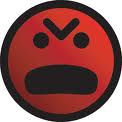 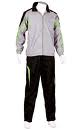 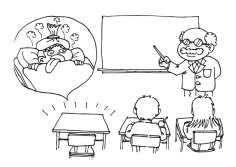 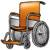 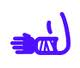 VALIDATION DU NIVEAU 1 VALIDATION DU NIVEAU 1 VALIDATION DU NIVEAU 2 VALIDATION DU NIVEAU 2 VALIDATION DU NIVEAU 3 VALIDATION DU NIVEAU 4 Trame du 1er cycle de pratiqueSCENARIO ANTICIPE / PREVU / IMAGINE    			REALISE / ADAPTE A LA REALITE DE LA CLASSETrame du 2e cycle de pratiqueSCENARIO ANTICIPE / PREVU / IMAGINE    			REALISE / ADAPTE A LA REALITE DE LA CLASSEDéroulement du cyclePLANCHE À VOILE NIVEAU 1 (6 LECONS)Déroulement du cyclePLANCHE À VOILE NIVEAU 2(6 LECONS) Planche à voile " Fiche SUIVI classe "PLANCHE À VOILE – Protocole d’évaluation collège (personnel) COMMENTAIRES ; Le 12/20 est une barre d’acquisition minimale du niveau 1 réalisée pour plus de lisibilité entre notation et compétence. 	PLANCHE A VOILE	NIVEAU 2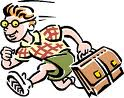 NomNiveau initialL1L2L3L4L5L6L7L8NoteNiveau atteint fin cycleNomTECHNIQUETECHNIQUETECHNIQUETECHNIQUESECURITESENS MARIN SENS MARIN VALIDATION DU NIVEAU 1Date :EmbarquerTrajectoires directesTrajectoires directesTournerAppliquer les consignesSens marinEnvironnementVALIDATION DU NIVEAU 1Date :Mettre la voile du bon côtéPlanche et voile font un TCommande porte(gonfler, lâcher la main arrière)Commande poisson nuageFaire pivoter la planche sous ses piedsSe déplacerPorter sa plancheRégler son wishSe préparer au remorquageSavoir d’où vient le ventFaire deux nœuds (8 et demi clé)Connaître deux espèces animales et végétales du site de pratiqueVALIDATION DU NIVEAU 1Date :NomTECHNIQUETECHNIQUETECHNIQUETECHNIQUESECURITESENS MARIN SENS MARIN VALIDATION DU NIVEAU 1Date :EmbarquerTrajectoires directesTrajectoires directesTournerAppliquer les consignesSens marinEnvironnementVALIDATION DU NIVEAU 1Date :Mettre la voile du bon côtéPlanche et voile font un TCommande porte(gonfler, lâcher la main arrière)Commande poisson nuageFaire pivoter la planche sous ses piedsSe déplacerPorter sa plancheRégler son wishSe préparer au remorquageSavoir d’où vient le ventFaire deux nœuds (8 et demi clé)Connaître deux espèces animales et végétales du site de pratiqueVALIDATION DU NIVEAU 1Date :NomTECHNIQUETECHNIQUETECHNIQUESECURITESENS MARIN SENS MARIN VALIDATION DU NIVEAU 2Date :Trajectoires directesTrajectoires indirectesTrajectoires indirectesConnaître les basesSens marinEnvironnementVALIDATION DU NIVEAU 2Date :Adapter l’ouverture de voile à l’allureGarder un capReculer ses piedsChoisir des trajectoires pour gagner au vent ou sous le ventVirer et empanner sans s’arrêterSe regrouperConnaître les gestes de détresseIdentifier les dangersEvaluer la force du ventConnaître les conditions de préservation des espèces du site VALIDATION DU NIVEAU 2Date :NomTECHNIQUETECHNIQUETECHNIQUESECURITESENS MARIN SENS MARIN VALIDATION DU NIVEAU 2Date :Trajectoires directesTrajectoires indirectesTrajectoires indirectesConnaître les basesSens marinEnvironnementVALIDATION DU NIVEAU 2Date :Adapter l’ouverture de voile à l’allureGarder un capReculer ses piedsChoisir des trajectoires pour gagner au vent ou sous le ventVirer et empanner sans s’arrêterSe regrouperConnaître les gestes de détresseIdentifier les dangersEvaluer la force du ventConnaître les conditions de préservation des espèces du site VALIDATION DU NIVEAU 2Date :NomTECHNIQUETECHNIQUETECHNIQUESECURITESENS MARIN SENS MARIN VALIDATION DU NIVEAU 3Date :En surpuissanceAnticiper les trajectoiresPréparer le matérielAuto- sécuSens marinEnvironnementVALIDATION DU NIVEAU 3Date : Virer et empannerGérer son équilibreUtiliser le harnaisSe représenter les trajectoires à suivreIdentifier son allure de navigationGréer, choisir sa taille de voileAdapter ses réglages (bouts, pied de mât)Evaluer la situation de navigation Participer au choix d’une zone de navigationConnaître les règles de navigationConnaître le DSIRamener les détritus à terreVALIDATION DU NIVEAU 3Date :NomTECHNIQUETECHNIQUETECHNIQUESECURITESENS MARIN SENS MARIN VALIDATION DU NIVEAU 4Date :Trajectoires En surpuissanceEn surpuissanceAuto- sécuSens marinEnvironnementVALIDATION DU NIVEAU 4Date : Se déplacer pour conserver l’assietteEmpanner et virer avec une trajectoire de sortieFaire le cadreFoot strapsWater startSavoir alerter lors d’un accidentChoisir seul son matérielChoisir seul sa zone de navSe situer sur le plan d’eauSavoir décrire toutes les bouées du plan d’eau et leurs usagersVALIDATION DU NIVEAU 4Date :Leçon n°Date Thèmes et déroulementThèmes et déroulementMatérielMatérielMatérielNotesNotes1Découverte de la logique de l'activitéDéfi distanceDécouvrir la commande propulsionDécouverte de la logique de l'activitéDéfi distanceDécouvrir la commande propulsionBilan de la leçon :  Apprentissages moteurs                                     /             Comportement des élèvesBilan de la leçon :  Apprentissages moteurs                                     /             Comportement des élèvesBilan de la leçon :  Apprentissages moteurs                                     /             Comportement des élèvesBilan de la leçon :  Apprentissages moteurs                                     /             Comportement des élèvesBilan de la leçon :  Apprentissages moteurs                                     /             Comportement des élèvesBilan de la leçon :  Apprentissages moteurs                                     /             Comportement des élèvesBilan de la leçon :  Apprentissages moteurs                                     /             Comportement des élèvesBilan de la leçon :  Apprentissages moteurs                                     /             Comportement des élèvesBilan de la leçon :  Apprentissages moteurs                                     /             Comportement des élèves2La toupieDistance + toupie La toupieDistance + toupie La toupieDistance + toupie Bilan de la leçon : Apprentissages moteurs                                     /             Comportement des élèvesBilan de la leçon : Apprentissages moteurs                                     /             Comportement des élèvesBilan de la leçon : Apprentissages moteurs                                     /             Comportement des élèvesBilan de la leçon : Apprentissages moteurs                                     /             Comportement des élèvesBilan de la leçon : Apprentissages moteurs                                     /             Comportement des élèvesBilan de la leçon : Apprentissages moteurs                                     /             Comportement des élèvesBilan de la leçon : Apprentissages moteurs                                     /             Comportement des élèvesBilan de la leçon : Apprentissages moteurs                                     /             Comportement des élèvesBilan de la leçon : Apprentissages moteurs                                     /             Comportement des élèves3Partir-tourner-revenir au même pointDécouvrir la commande directionBilan : Apprentissages moteurs                                     /             Comportement des élèvesBilan : Apprentissages moteurs                                     /             Comportement des élèvesBilan : Apprentissages moteurs                                     /             Comportement des élèvesBilan : Apprentissages moteurs                                     /             Comportement des élèvesBilan : Apprentissages moteurs                                     /             Comportement des élèvesBilan : Apprentissages moteurs                                     /             Comportement des élèvesBilan : Apprentissages moteurs                                     /             Comportement des élèvesBilan : Apprentissages moteurs                                     /             Comportement des élèvesBilan : Apprentissages moteurs                                     /             Comportement des élèves4Défi slalomRevenir plus au vent que son point de départDéfi slalomRevenir plus au vent que son point de départBilan :  Apprentissages moteurs                                     /             Comportement des élèvesBilan :  Apprentissages moteurs                                     /             Comportement des élèvesBilan :  Apprentissages moteurs                                     /             Comportement des élèvesBilan :  Apprentissages moteurs                                     /             Comportement des élèvesBilan :  Apprentissages moteurs                                     /             Comportement des élèvesBilan :  Apprentissages moteurs                                     /             Comportement des élèvesBilan :  Apprentissages moteurs                                     /             Comportement des élèvesBilan :  Apprentissages moteurs                                     /             Comportement des élèvesBilan :  Apprentissages moteurs                                     /             Comportement des élèves5Partir vers un point au vent en trajectoire directeRéchapper du face au ventNotion de limite de faseyementPartir vers un point au vent en trajectoire directeRéchapper du face au ventNotion de limite de faseyementBilan : Apprentissages moteurs                                     /             Comportement des élèvesBilan : Apprentissages moteurs                                     /             Comportement des élèvesBilan : Apprentissages moteurs                                     /             Comportement des élèvesBilan : Apprentissages moteurs                                     /             Comportement des élèvesBilan : Apprentissages moteurs                                     /             Comportement des élèvesBilan : Apprentissages moteurs                                     /             Comportement des élèvesBilan : Apprentissages moteurs                                     /             Comportement des élèvesBilan : Apprentissages moteurs                                     /             Comportement des élèvesBilan : Apprentissages moteurs                                     /             Comportement des élèves6Évaluation terminale par défisPartir revenir au même point ou à un point de départ plus au vent sur deux trajectoires directes bien définiesÉvaluation terminale par défisPartir revenir au même point ou à un point de départ plus au vent sur deux trajectoires directes bien définiesBilan : Apprentissages moteurs                                     /             Comportement des élèvesBilan : Apprentissages moteurs                                     /             Comportement des élèvesBilan : Apprentissages moteurs                                     /             Comportement des élèvesBilan : Apprentissages moteurs                                     /             Comportement des élèvesBilan : Apprentissages moteurs                                     /             Comportement des élèvesBilan : Apprentissages moteurs                                     /             Comportement des élèvesBilan : Apprentissages moteurs                                     /             Comportement des élèvesBilan : Apprentissages moteurs                                     /             Comportement des élèvesBilan : Apprentissages moteurs                                     /             Comportement des élèves7RattrapageRattrapageBilan : Apprentissages moteurs                                     /             Comportement des élèvesNombre de N1 Acquis :           / Nombre d’élèves :         / % d’élèves ayant acquis le N1 :           %Bilan : Apprentissages moteurs                                     /             Comportement des élèvesNombre de N1 Acquis :           / Nombre d’élèves :         / % d’élèves ayant acquis le N1 :           %Bilan : Apprentissages moteurs                                     /             Comportement des élèvesNombre de N1 Acquis :           / Nombre d’élèves :         / % d’élèves ayant acquis le N1 :           %Bilan : Apprentissages moteurs                                     /             Comportement des élèvesNombre de N1 Acquis :           / Nombre d’élèves :         / % d’élèves ayant acquis le N1 :           %Bilan : Apprentissages moteurs                                     /             Comportement des élèvesNombre de N1 Acquis :           / Nombre d’élèves :         / % d’élèves ayant acquis le N1 :           %Bilan : Apprentissages moteurs                                     /             Comportement des élèvesNombre de N1 Acquis :           / Nombre d’élèves :         / % d’élèves ayant acquis le N1 :           %Bilan : Apprentissages moteurs                                     /             Comportement des élèvesNombre de N1 Acquis :           / Nombre d’élèves :         / % d’élèves ayant acquis le N1 :           %Bilan : Apprentissages moteurs                                     /             Comportement des élèvesNombre de N1 Acquis :           / Nombre d’élèves :         / % d’élèves ayant acquis le N1 :           %Bilan : Apprentissages moteurs                                     /             Comportement des élèvesNombre de N1 Acquis :           / Nombre d’élèves :         / % d’élèves ayant acquis le N1 :           %Leçon n°Date Thèmes et déroulementMatérielMatérielMatérielNotesNotes1Retour sur les acquisDéfi distance + toupieRemonter au vent sur des trajectoires directesBilan de la leçon :  Apprentissages moteurs                                     /             Comportement des élèvesBilan de la leçon :  Apprentissages moteurs                                     /             Comportement des élèvesBilan de la leçon :  Apprentissages moteurs                                     /             Comportement des élèvesBilan de la leçon :  Apprentissages moteurs                                     /             Comportement des élèvesBilan de la leçon :  Apprentissages moteurs                                     /             Comportement des élèvesBilan de la leçon :  Apprentissages moteurs                                     /             Comportement des élèvesBilan de la leçon :  Apprentissages moteurs                                     /             Comportement des élèvesBilan de la leçon :  Apprentissages moteurs                                     /             Comportement des élèves2Remonter au vent sur une trajectoire indirecte Descendre sous le vent en trajectoire directe : découverte du vent arrièreRemonter au vent sur une trajectoire indirecte Descendre sous le vent en trajectoire directe : découverte du vent arrièreBilan de la leçon : Apprentissages moteurs                                     /             Comportement des élèvesBilan de la leçon : Apprentissages moteurs                                     /             Comportement des élèvesBilan de la leçon : Apprentissages moteurs                                     /             Comportement des élèvesBilan de la leçon : Apprentissages moteurs                                     /             Comportement des élèvesBilan de la leçon : Apprentissages moteurs                                     /             Comportement des élèvesBilan de la leçon : Apprentissages moteurs                                     /             Comportement des élèvesBilan de la leçon : Apprentissages moteurs                                     /             Comportement des élèvesBilan de la leçon : Apprentissages moteurs                                     /             Comportement des élèves3Formaliser un projet de déplacement et mettre en œuvre les trajectoires qui lui correspondentAffiner le virement de bord et l’empannageFormaliser un projet de déplacement et mettre en œuvre les trajectoires qui lui correspondentAffiner le virement de bord et l’empannageBilan : Apprentissages moteurs                                     /             Comportement des élèvesBilan : Apprentissages moteurs                                     /             Comportement des élèvesBilan : Apprentissages moteurs                                     /             Comportement des élèvesBilan : Apprentissages moteurs                                     /             Comportement des élèvesBilan : Apprentissages moteurs                                     /             Comportement des élèvesBilan : Apprentissages moteurs                                     /             Comportement des élèvesBilan : Apprentissages moteurs                                     /             Comportement des élèvesBilan : Apprentissages moteurs                                     /             Comportement des élèves4Navigation en flotte en trajectoire directeRejoindre un point en trajectoire indirecte sans repères externeBilan :  Apprentissages moteurs                                     /             Comportement des élèvesBilan :  Apprentissages moteurs                                     /             Comportement des élèvesBilan :  Apprentissages moteurs                                     /             Comportement des élèvesBilan :  Apprentissages moteurs                                     /             Comportement des élèvesBilan :  Apprentissages moteurs                                     /             Comportement des élèvesBilan :  Apprentissages moteurs                                     /             Comportement des élèvesBilan :  Apprentissages moteurs                                     /             Comportement des élèvesBilan :  Apprentissages moteurs                                     /             Comportement des élèves5Réaliser un parcours en anticipant les trajectoires à réaliserBilan : Apprentissages moteurs                                     /             Comportement des élèvesBilan : Apprentissages moteurs                                     /             Comportement des élèvesBilan : Apprentissages moteurs                                     /             Comportement des élèvesBilan : Apprentissages moteurs                                     /             Comportement des élèvesBilan : Apprentissages moteurs                                     /             Comportement des élèvesBilan : Apprentissages moteurs                                     /             Comportement des élèvesBilan : Apprentissages moteurs                                     /             Comportement des élèvesBilan : Apprentissages moteurs                                     /             Comportement des élèves6Evaluation terminaleBilan : Apprentissages moteurs                                     /             Comportement des élèvesBilan : Apprentissages moteurs                                     /             Comportement des élèvesBilan : Apprentissages moteurs                                     /             Comportement des élèvesBilan : Apprentissages moteurs                                     /             Comportement des élèvesBilan : Apprentissages moteurs                                     /             Comportement des élèvesBilan : Apprentissages moteurs                                     /             Comportement des élèvesBilan : Apprentissages moteurs                                     /             Comportement des élèvesBilan : Apprentissages moteurs                                     /             Comportement des élèves7RattrapageBilan : Apprentissages moteurs                                     /             Comportement des élèvesNombre de N1 Acquis :           / Nombre d’élèves :         / % d’élèves ayant acquis le N1 :           %Bilan : Apprentissages moteurs                                     /             Comportement des élèvesNombre de N1 Acquis :           / Nombre d’élèves :         / % d’élèves ayant acquis le N1 :           %Bilan : Apprentissages moteurs                                     /             Comportement des élèvesNombre de N1 Acquis :           / Nombre d’élèves :         / % d’élèves ayant acquis le N1 :           %Bilan : Apprentissages moteurs                                     /             Comportement des élèvesNombre de N1 Acquis :           / Nombre d’élèves :         / % d’élèves ayant acquis le N1 :           %Bilan : Apprentissages moteurs                                     /             Comportement des élèvesNombre de N1 Acquis :           / Nombre d’élèves :         / % d’élèves ayant acquis le N1 :           %Bilan : Apprentissages moteurs                                     /             Comportement des élèvesNombre de N1 Acquis :           / Nombre d’élèves :         / % d’élèves ayant acquis le N1 :           %Bilan : Apprentissages moteurs                                     /             Comportement des élèvesNombre de N1 Acquis :           / Nombre d’élèves :         / % d’élèves ayant acquis le N1 :           %Bilan : Apprentissages moteurs                                     /             Comportement des élèvesNombre de N1 Acquis :           / Nombre d’élèves :         / % d’élèves ayant acquis le N1 :           %Date:NV1NV2NV 3NV 4EVAL FINALEEVAL FINALEEVAL FINALEEVAL FINALEEVAL FINALEEVAL FINALENOTENv._ElèveNOTENv._COMPÉTENCES ATTENDUESNIVEAU 1 Se déplacer sur un parcours, à l’intérieur d’une zone de navigation définie par la classe, en utilisant les changements de direction et les principes de propulsion à différentes allures (travers, près, largue).Respecter les conditions de sécurité et connaître les principales caractéristiques environnementales du site de pratique.NIVEAU 2Elaborer et conduire un projet de navigation permettant d’atteindre tous points définis, au vent et sous le vent, avec précision, en optimisant les réglages, le pilotage et l’équilibre.Respecter les règles de route, la sécurité et mesurer l’impact humain sur l’environnement du site de pratique.COMPÉTENCES ATTENDUESNIVEAU 1 Se déplacer sur un parcours, à l’intérieur d’une zone de navigation définie par la classe, en utilisant les changements de direction et les principes de propulsion à différentes allures (travers, près, largue).Respecter les conditions de sécurité et connaître les principales caractéristiques environnementales du site de pratique.NIVEAU 2Elaborer et conduire un projet de navigation permettant d’atteindre tous points définis, au vent et sous le vent, avec précision, en optimisant les réglages, le pilotage et l’équilibre.Respecter les règles de route, la sécurité et mesurer l’impact humain sur l’environnement du site de pratique.COMPÉTENCES ATTENDUESNIVEAU 1 Se déplacer sur un parcours, à l’intérieur d’une zone de navigation définie par la classe, en utilisant les changements de direction et les principes de propulsion à différentes allures (travers, près, largue).Respecter les conditions de sécurité et connaître les principales caractéristiques environnementales du site de pratique.NIVEAU 2Elaborer et conduire un projet de navigation permettant d’atteindre tous points définis, au vent et sous le vent, avec précision, en optimisant les réglages, le pilotage et l’équilibre.Respecter les règles de route, la sécurité et mesurer l’impact humain sur l’environnement du site de pratique.PRINCIPES D’ÉLABORATION DE L’ÉPREUVEAu niveau 1,  choix entre 3 défis : défi distance (30m. ou distance adaptée par l’enseignant en fonction des conditions météo, par exp s’il y a des vagues, la distance diminue)  défi distance + toupie (virement ou empannage tire veille) + distance partir et revenir au même point
Au niveau 2,  choisir les points de passage aux bouées (4 choix de projet possibles).PRINCIPES D’ÉLABORATION DE L’ÉPREUVEAu niveau 1,  choix entre 3 défis : défi distance (30m. ou distance adaptée par l’enseignant en fonction des conditions météo, par exp s’il y a des vagues, la distance diminue)  défi distance + toupie (virement ou empannage tire veille) + distance partir et revenir au même point
Au niveau 2,  choisir les points de passage aux bouées (4 choix de projet possibles).POINTS ÀAFFECTERÉLÉMENTS À ÉVALUERNIVEAU 1 EN COURS DEGRÉ D’ACQUISITION DU NIVEAU 1DEGRÉ D’ACQUISITION DU NIVEAU 22/20Respect du choix du projetIdentifie les défis qu’il a déjà réussiMet en correspondance le niveau atteint et le défi à réaliserMet en correspondance le niveau atteint et les allures à réaliser pour réaliser le défi6/20Réussite du projetConnaît les critères de réussite/2pts : défi distance/4 pts : défi Aller Retour travers/6 pts : défi Aller retour au ventL’élève s’auto évalue pour définir s’il a réussi son projet8/20	Maîtrise des commandesConnaît les deux commandes (porte et essuie glace)Maîtrise de la commande porte et essuie glace (dite « poissons – nuages ») en navigation directeMaîtrise de la direction, de la propulsion et de l’équilibre pour réaliser de la navigation indirecte4/20Connaissances sécuritaires et environnementales  Sait ce qu’est une zone de navigationConnait une espèce protégée du siteGréer en toute sécuritéRespecter une zone de navigationSait citer un animal et un végétal protégé du site de pratiqueElaborer une zone de navigationSait citer ce qui peut préserver ou détériorer les conditions de vie des espèces naturelles du site de pratiqueAu minimum 12/20 en 6eAu minimum 12/20 en 5eCorrespondance des choix prioritaires avec la fiche programme collège (académie Aix Marseille)
NV 1 Compétence attendue :    Se déplacer sur un parcours, à l’intérieur d’une zone de navigation définie par la classe, en utilisant les changements de direction et les principes de propulsion à différentes allures (travers, près, largue). Respecter les conditions de sécurité et connaître les principales caractéristiques environnementales du site de pratique.Correspondance des choix prioritaires avec la fiche programme collège (académie Aix Marseille)
NV 1 Compétence attendue :    Se déplacer sur un parcours, à l’intérieur d’une zone de navigation définie par la classe, en utilisant les changements de direction et les principes de propulsion à différentes allures (travers, près, largue). Respecter les conditions de sécurité et connaître les principales caractéristiques environnementales du site de pratique.Correspondance des choix prioritaires avec la fiche programme collège (académie Aix Marseille)
NV 1 Compétence attendue :    Se déplacer sur un parcours, à l’intérieur d’une zone de navigation définie par la classe, en utilisant les changements de direction et les principes de propulsion à différentes allures (travers, près, largue). Respecter les conditions de sécurité et connaître les principales caractéristiques environnementales du site de pratique.ConnaissancesDu pratiquant :- Connaître le nom des différentes parties du matériel et leur fonction: voile, mât, wishbone, pied de mât, planche, dérive, aileron- Savoir ajuster la hauteur du wishbone à sa taille - Savoir transporter  et mettre à l’eau son matériel- Savoir porter sa voile par rapport au vent- Connaître les risques de blessures lors du portage et du relevé de la voile et adopter les modalités qui en préservent- S'équiper avec le matériel proposé- Sur la plage, à l'arrêt sur l'eau ou en levant la voile, identifier d'où vient le vent- Sur la plage ou à l'arrêt, identifier les directions que peut prendre la planche au travers ou face au vent- Connaître les fondamentaux de la sécurité passive (choisir et mettre son gilet) et de la sécurité active (gestes pour signaler une difficulté, point de regroupement)Liées aux autres rôles:- les règles simplifiées de priorité et de navigation- le vocabulaire spécifique à la pratique de la voile- les règles de sécurité à respecter pour pratiquer l’activitéCapacitésDu pratiquant :EQUILIBRER :- S'équilibrer en préservant son dos (dos droit, bassin en rétroversion)- Se déplacer 30 mètres en préservant son équilibre- Lâcher la main arrière pour rétablir son équilibre- Se déplacer pour changer de côté en préservant son équilibrePILOTER :- Orienter le support au travers avant de démarrer (planche et voile perpendiculaires)- Orienter la planche sous ses pieds dans les deux sens  en tenant le tire-veille dans ses mains  (tourner)- Utiliser le gréement pour se diriger en  inclinant la queue du wishbone vers l’eau ou vers le ciel  en trajectoire directe- Savoir partir  d’un point pour  s’orienter au travers, au près, au largueREGLER :- Gonfler la voile pour avancer (border), dégonfler la voile pour ralentir (choquer)- Adapter l’ouverture de la voile à l’allure donnéeLiées aux autres rôles:- s’équiper en fonction des conditions météo- Préparer et vérifier son matériel- Observer ses camarades si je suis sur un bateau de sécuritéAttitudesDu pratiquant :- Se préparer à l’action, en se concentrant, en vérifiant son matériel- Respecter le matériel- S'entraider pour assurer une gestion collective  du matériel- Identifier les conséquences de ses actions (déplacements sur la planche, fermeture/ouverture de voile et essuie glace) sur les commandes du flotteur (équilibrer, piloter, régler)- Garder son calme et se maîtriser face  aux sollicitations et variations du milieu.Liées aux autres rôles:- Être attentif à la sécurité du groupe, prévenir et porter assistance si nécessaire - Identifier les risques inhérents à la pratique- Participer à l’élaboration collective d’une zone de navigation (en fonction du vent et des risques identifiés)- Connaître les espèces  naturelles les plus courantes rencontrées sur le site (animaux et végétaux)- Connaître l'impact de nos actions sur l'environnement et les actions quotidiennes qui le préserventLiens avec le socle :Compétence 1 : Maitriser et utiliser un vocabulaire spécifique ;  utiliser les mots appropriés pour nommer les éléments de la planche à voileCompétence 3 : Expérimenter et comprendre les principes physiques de la PAV : combiner les inclinaisons du gréement et son ouverture/fermeture en trajectoire directeCompétence 5 : Sensibiliser au respect du site de pratique en observant de façon sensible et critique son environnementCompétence 6 : Communiquer et coopérer en équipe : respecter et participer à l’élaboration de la zone de navigationCompétence 7 : Agir en groupe : Gestion collective et coopérative du matériel, devenir responsable et plus autonome (préparer et vérifier le matériel), prendre des initiativesLiens avec le socle :Compétence 1 : Maitriser et utiliser un vocabulaire spécifique ;  utiliser les mots appropriés pour nommer les éléments de la planche à voileCompétence 3 : Expérimenter et comprendre les principes physiques de la PAV : combiner les inclinaisons du gréement et son ouverture/fermeture en trajectoire directeCompétence 5 : Sensibiliser au respect du site de pratique en observant de façon sensible et critique son environnementCompétence 6 : Communiquer et coopérer en équipe : respecter et participer à l’élaboration de la zone de navigationCompétence 7 : Agir en groupe : Gestion collective et coopérative du matériel, devenir responsable et plus autonome (préparer et vérifier le matériel), prendre des initiativesLiens avec le socle :Compétence 1 : Maitriser et utiliser un vocabulaire spécifique ;  utiliser les mots appropriés pour nommer les éléments de la planche à voileCompétence 3 : Expérimenter et comprendre les principes physiques de la PAV : combiner les inclinaisons du gréement et son ouverture/fermeture en trajectoire directeCompétence 5 : Sensibiliser au respect du site de pratique en observant de façon sensible et critique son environnementCompétence 6 : Communiquer et coopérer en équipe : respecter et participer à l’élaboration de la zone de navigationCompétence 7 : Agir en groupe : Gestion collective et coopérative du matériel, devenir responsable et plus autonome (préparer et vérifier le matériel), prendre des initiativesNV 2 Compétence attendue :Elaborer et conduire un projet de navigation permettant d’atteindre tous points définis, au vent et sous le vent, avec précision, en optimisant les réglages, le pilotage et l’équilibre.Respecter les règles de route, la sécurité et mesurer l’impact humain sur l’environnement du site de pratique.NV 2 Compétence attendue :Elaborer et conduire un projet de navigation permettant d’atteindre tous points définis, au vent et sous le vent, avec précision, en optimisant les réglages, le pilotage et l’équilibre.Respecter les règles de route, la sécurité et mesurer l’impact humain sur l’environnement du site de pratique.NV 2 Compétence attendue :Elaborer et conduire un projet de navigation permettant d’atteindre tous points définis, au vent et sous le vent, avec précision, en optimisant les réglages, le pilotage et l’équilibre.Respecter les règles de route, la sécurité et mesurer l’impact humain sur l’environnement du site de pratique.ConnaissancesDu pratiquant :- Évaluer la force du vent et l’état de la mer- Participer au choix de sa taille de voile - Adapter les réglages (point d’écoute, pied de mât, hauteur du wishbone)- Situer sa zone de départ et sa zone d’évolution- Connaître la dynamique des courants- Se représenter les trajectoires à suivre et les allures correspondantes pour rejoindre un point au ventLiées aux autres rôles  :- Utiliser un vocabulaire plus spécifique : au vent, sous le vent, gain au vent, les allures de navigation- Connaître les principales règles de route pour éviter les abordages- Le fonctionnement aérodynamique d’une voileCapacitésDu pratiquant :REGLER- Ajuster l’ouverture de voile à une trajectoire fixe- Border sa voile pour se rapprocher le plus possible de l’axe du vent en optimisant sa vitesse- Utiliser les commandes : ouverture/fermeture de la voile et savoir les combiner avec les inclinaisons avant ou arrière du gréementPILOTER- Conserver une trajectoire fixe- Choquer ou border la voile pour compenser un déséquilibre du support- Virer et empanner sans s’arrêter- Effectuer des trajectoires indirectes - Rejoindre un point au vent en optimisant son gain au ventEQUILIBRER- En sous puissance et en surpuissance, déplacer ses pieds et/ou ses épaules pour équilibrer le support et s'équilibrer en suspension.- Relever sa voile avec efficience lorsque la situation se complexifie (voile plus grande, vagues)Liées aux autres rôles :- pouvoir observer et décrire l’efficacité du projet d’action d’un camaradeAttitudesDu pratiquant :-  Mettre en relation la météo, l’observation du plan d’eau et son niveau de navigation pour définir une zone de navigation en le reliant progressivement à un projet de navigation- Concevoir, mettre en œuvre et évaluer un projet de navigation- Identifier, apprécier et évaluer les trajectoires à suivre et les allures à prendre pour rejoindre tout point de la zone de navigation de façon optimaleLiées aux autres rôles :- en tant qu’observateur conseiller un camarade sur son projet d’action- Connaître les espèces naturelles protégées du site de pratique- Mesurer l'impact positif et négatif de l’activité humaine sur l'environnement du site de pratiqueLiens avec le socle :Compétence 1 : Enrichir un vocabulaire spécifique ;  utiliser les mots appropriés pour préciser sa position dans l’espace vent (au vent, sous le vent, tribord, bâbord)Compétence 3 : Expérimenter et comprendre les principes physiques de la planche à voile: Combiner l’ouverture/ fermeture de la voile avec l’inclinaison avant/arrière du gréement en trajectoire directe et indirecteCompétence 5 : Sensibiliser au respect du site de pratique et à la préservation des espèces menacées : connaître les gestes individuels et collectifs pour contribuer à préserver l’environnementCompétence 6 : Communiquer et coopérer en équipe : respecter et participer à l’élaboration de la zone de navigation en la reliant progressivement à celle du projet de navigationCompétence 7 : Agir en groupe avec davantage d’autonomie, prendre des initiatives, devenir plus responsable Liens avec le socle :Compétence 1 : Enrichir un vocabulaire spécifique ;  utiliser les mots appropriés pour préciser sa position dans l’espace vent (au vent, sous le vent, tribord, bâbord)Compétence 3 : Expérimenter et comprendre les principes physiques de la planche à voile: Combiner l’ouverture/ fermeture de la voile avec l’inclinaison avant/arrière du gréement en trajectoire directe et indirecteCompétence 5 : Sensibiliser au respect du site de pratique et à la préservation des espèces menacées : connaître les gestes individuels et collectifs pour contribuer à préserver l’environnementCompétence 6 : Communiquer et coopérer en équipe : respecter et participer à l’élaboration de la zone de navigation en la reliant progressivement à celle du projet de navigationCompétence 7 : Agir en groupe avec davantage d’autonomie, prendre des initiatives, devenir plus responsable Liens avec le socle :Compétence 1 : Enrichir un vocabulaire spécifique ;  utiliser les mots appropriés pour préciser sa position dans l’espace vent (au vent, sous le vent, tribord, bâbord)Compétence 3 : Expérimenter et comprendre les principes physiques de la planche à voile: Combiner l’ouverture/ fermeture de la voile avec l’inclinaison avant/arrière du gréement en trajectoire directe et indirecteCompétence 5 : Sensibiliser au respect du site de pratique et à la préservation des espèces menacées : connaître les gestes individuels et collectifs pour contribuer à préserver l’environnementCompétence 6 : Communiquer et coopérer en équipe : respecter et participer à l’élaboration de la zone de navigation en la reliant progressivement à celle du projet de navigationCompétence 7 : Agir en groupe avec davantage d’autonomie, prendre des initiatives, devenir plus responsable 